TTNaam: Robbie RombautThema: TT 10 : Een lijn overslaan bij passing diep (passing 2e graad)Aantal: 14+2KCategorie/niveau: U12 gewestelijkAantal: 14+2KCategorie/niveau: U12 gewestelijkMateriaal: Potjes, Ballen, Hesjes, kleine doeltjes, doelen 2 op 5mRichtlijnen en coachingswoorden:Basics: B+: Bewegen om een medespeler/ passing naar de juiste speler/halflange passing in de luchtTeamtactics: TT10: Een lijn overslaan bij passing diep (2e graadspassing)Coachingswoorden:Kijk ( zie de speler die de bal kan krijgen)Diep (Speel de bal diep)Durf spelen (Durf de bal spelen bij mogelijkheid)Zo installeer ik FUN in de training: Punten tellen tijdens vormen.Zo zorg ik dat spelers maximaal ACTIEF zijn: Iedereen in beweging tijdens vormen.Dit LEREN de spelers in deze training: Scanning – decision making – (Execution)Zo geef ik de spelers INDIVIDUEEL AANDACHT: Spelers activeren voor start training/op tijd zijn met organisatie klaar te zetten/actief spelers benaderen voor training/ spelers begroetenRichtlijnen en coachingswoorden:Basics: B+: Bewegen om een medespeler/ passing naar de juiste speler/halflange passing in de luchtTeamtactics: TT10: Een lijn overslaan bij passing diep (2e graadspassing)Coachingswoorden:Kijk ( zie de speler die de bal kan krijgen)Diep (Speel de bal diep)Durf spelen (Durf de bal spelen bij mogelijkheid)Zo installeer ik FUN in de training: Punten tellen tijdens vormen.Zo zorg ik dat spelers maximaal ACTIEF zijn: Iedereen in beweging tijdens vormen.Dit LEREN de spelers in deze training: Scanning – decision making – (Execution)Zo geef ik de spelers INDIVIDUEEL AANDACHT: Spelers activeren voor start training/op tijd zijn met organisatie klaar te zetten/actief spelers benaderen voor training/ spelers begroetenRichtlijnen en coachingswoorden:Basics: B+: Bewegen om een medespeler/ passing naar de juiste speler/halflange passing in de luchtTeamtactics: TT10: Een lijn overslaan bij passing diep (2e graadspassing)Coachingswoorden:Kijk ( zie de speler die de bal kan krijgen)Diep (Speel de bal diep)Durf spelen (Durf de bal spelen bij mogelijkheid)Zo installeer ik FUN in de training: Punten tellen tijdens vormen.Zo zorg ik dat spelers maximaal ACTIEF zijn: Iedereen in beweging tijdens vormen.Dit LEREN de spelers in deze training: Scanning – decision making – (Execution)Zo geef ik de spelers INDIVIDUEEL AANDACHT: Spelers activeren voor start training/op tijd zijn met organisatie klaar te zetten/actief spelers benaderen voor training/ spelers begroetenRichtlijnen en coachingswoorden:Basics: B+: Bewegen om een medespeler/ passing naar de juiste speler/halflange passing in de luchtTeamtactics: TT10: Een lijn overslaan bij passing diep (2e graadspassing)Coachingswoorden:Kijk ( zie de speler die de bal kan krijgen)Diep (Speel de bal diep)Durf spelen (Durf de bal spelen bij mogelijkheid)Zo installeer ik FUN in de training: Punten tellen tijdens vormen.Zo zorg ik dat spelers maximaal ACTIEF zijn: Iedereen in beweging tijdens vormen.Dit LEREN de spelers in deze training: Scanning – decision making – (Execution)Zo geef ik de spelers INDIVIDUEEL AANDACHT: Spelers activeren voor start training/op tijd zijn met organisatie klaar te zetten/actief spelers benaderen voor training/ spelers begroetenOPWARMINGOPWARMING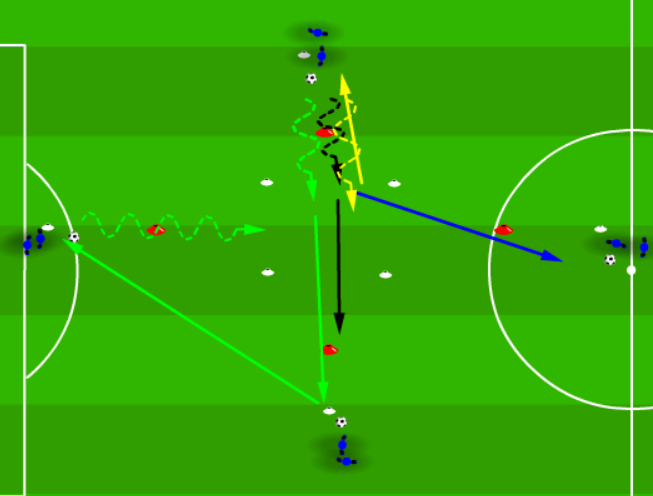 OrganisatieKruisopstelling / Ballen/ PotjesBeschrijving: afstand tussen 2 overliggende potten 30mVariatie 1: GeelDribbelen tot aan vierkant, aan vierkant bal achter steunbeen trekken en inspelen op de volgende in lijn. Aan rood potje schijnbeweging uitvoeren.Variatie 2: ZwartBal dribbelen, links van je spelen en rechtdoor lopen.Overstap aan rood potjeVariatie 3:  BlauwDribbelen tot aan vierkant, rechtdoor inspelen, links lopen.Schaarbeweging aan rood potjeVariatie 4: GroenDribbelen tot aan vierkant, inspelen op speler voor, die Speelt naar links. Beweging naar keuze aan rood potje Tijdsduur: 4 x 5 min OrganisatieKruisopstelling / Ballen/ PotjesBeschrijving: afstand tussen 2 overliggende potten 30mVariatie 1: GeelDribbelen tot aan vierkant, aan vierkant bal achter steunbeen trekken en inspelen op de volgende in lijn. Aan rood potje schijnbeweging uitvoeren.Variatie 2: ZwartBal dribbelen, links van je spelen en rechtdoor lopen.Overstap aan rood potjeVariatie 3:  BlauwDribbelen tot aan vierkant, rechtdoor inspelen, links lopen.Schaarbeweging aan rood potjeVariatie 4: GroenDribbelen tot aan vierkant, inspelen op speler voor, die Speelt naar links. Beweging naar keuze aan rood potje Tijdsduur: 4 x 5 min WEDSTRIJDVORM 1WEDSTRIJDVORM 1PROBLEEMSTELLINGPROBLEEMSTELLING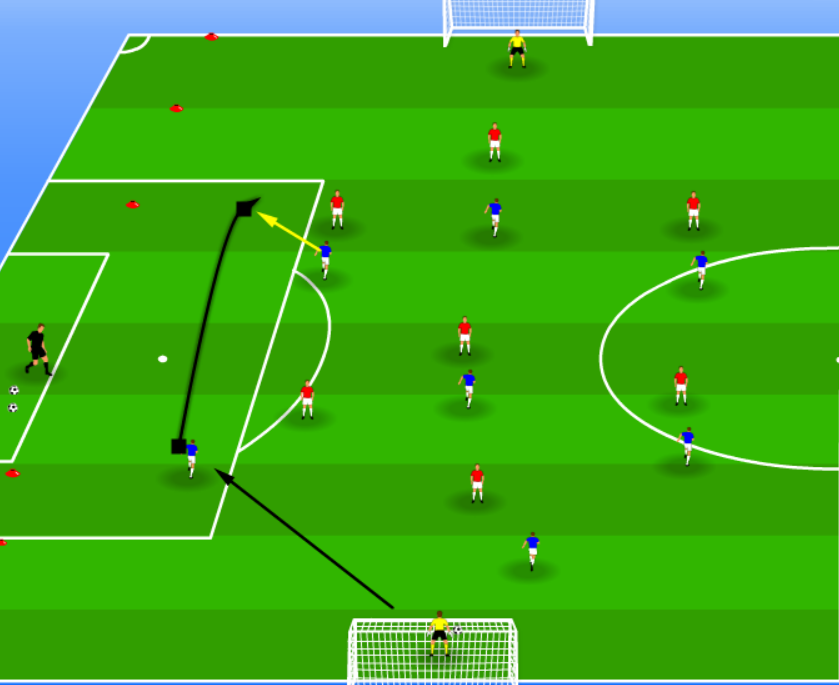 Beschrijving: Centrum is niet bereikbaarOrganisatie Speelveld u12-u13Beschrijving: continue spel / stop -en helpmethodeTijdsduur: 10 minCoaching: 1-2-3Beschrijving: Centrum is niet bereikbaarOrganisatie Speelveld u12-u13Beschrijving: continue spel / stop -en helpmethodeTijdsduur: 10 minCoaching: 1-2-3TUSSENVORM TUSSENVORM Pas- en trapvormPas- en trapvorm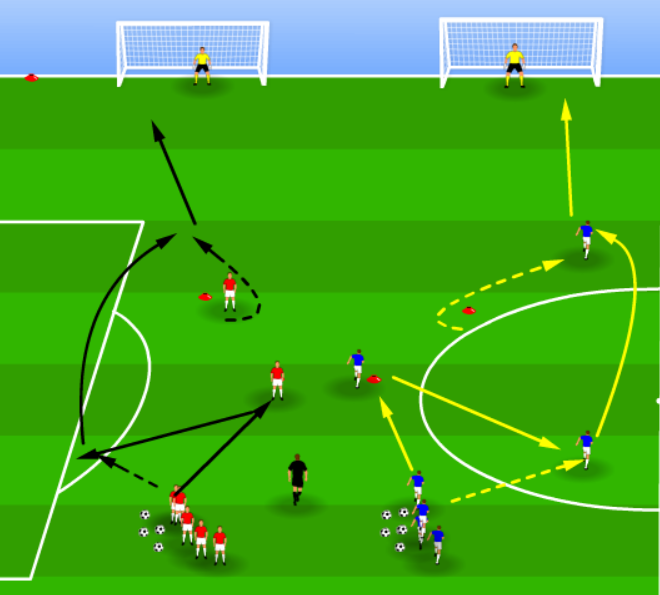 Organisatie2 doelen, potjes, ballenBeschrijving:2 ploegen spelen tegen elkaar. 2 of 5 spelen op 10 die breed legt, 5 of 2 spelen lange bal inOp 9, die een vooractie maakt en breed gaat. 9 werkt af.Na 10 minuten wisselen van kantTijdsduur: 2 x 5 minCoaching: 2-3Fun:  Welke ploeg scoort het meestOrganisatie2 doelen, potjes, ballenBeschrijving:2 ploegen spelen tegen elkaar. 2 of 5 spelen op 10 die breed legt, 5 of 2 spelen lange bal inOp 9, die een vooractie maakt en breed gaat. 9 werkt af.Na 10 minuten wisselen van kantTijdsduur: 2 x 5 minCoaching: 2-3Fun:  Welke ploeg scoort het meestWEDSTRIJDVORM WEDSTRIJDVORM 4 vs 3+K4 vs 3+K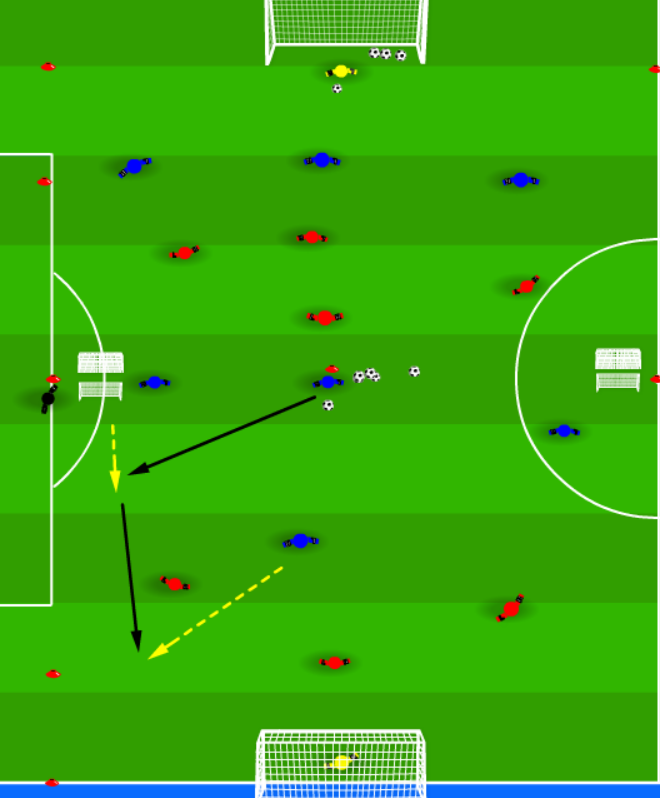 Organisatie2 velden 20 op 254 doeltjes, hesjes, doelen 2 op 5Beschrijving:CV speelt in op 2 of 5. 9 Duikt in de hoek. 2 of 5 spelen in op9, 10 komt voor doel.Verdedigers kunnen scoren na balverovering met een langeBel in de kleine doeltjesTijdsduur: 2 x 5 minCoaching: 1-2-3-4Fun: Score door verdedigers met lange bal telt dubbel.Organisatie2 velden 20 op 254 doeltjes, hesjes, doelen 2 op 5Beschrijving:CV speelt in op 2 of 5. 9 Duikt in de hoek. 2 of 5 spelen in op9, 10 komt voor doel.Verdedigers kunnen scoren na balverovering met een langeBel in de kleine doeltjesTijdsduur: 2 x 5 minCoaching: 1-2-3-4Fun: Score door verdedigers met lange bal telt dubbel.TUSSENVORMTUSSENVORM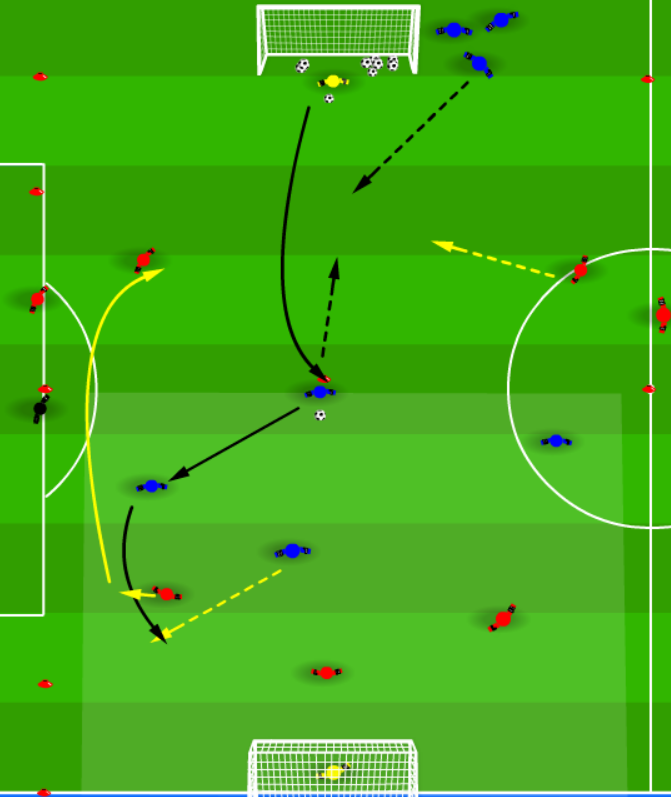 OrganisatieVeld 20 op 352 doelen 2 op 5mHesjes en ballenBeschrijving:Keeper blauw start met uittrap naar 10. Speelt naar opkomende 2 of 5. 9 duikt in hoek.Rood speelt bij verovering in op 7 of 11.Verdediger blauw komt in spel. 10 blauw zet negatieve druk.Na tien minuten wisselen rood en blauw.Tijdsduur: 2 x 7.5 minCoaching: 1-2-3-4OrganisatieVeld 20 op 352 doelen 2 op 5mHesjes en ballenBeschrijving:Keeper blauw start met uittrap naar 10. Speelt naar opkomende 2 of 5. 9 duikt in hoek.Rood speelt bij verovering in op 7 of 11.Verdediger blauw komt in spel. 10 blauw zet negatieve druk.Na tien minuten wisselen rood en blauw.Tijdsduur: 2 x 7.5 minCoaching: 1-2-3-4WEDSTRIJDVORMWEDSTRIJDVORMBeschrijving: 7+k/7+KOrganisatie2 doelen 2 op 5mBeschrijving:Continue spel met stop-en help.Focus op de lange bal om lijn over te slaan.Tijdsduur:15 min Coaching: 1-2-3-4Beschrijving: 7+k/7+KOrganisatie2 doelen 2 op 5mBeschrijving:Continue spel met stop-en help.Focus op de lange bal om lijn over te slaan.Tijdsduur:15 min Coaching: 1-2-3-4COOLING DOWNCOOLING DOWN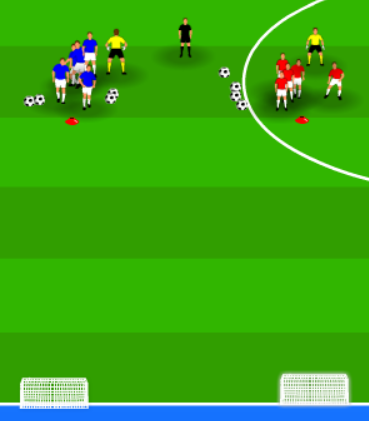 Organisatie2 kleine doeltjesPotjes op 20 mBeschrijving:Elke speler trapt op klein doeltje.Fun: welke ploeg scoort het meest?Tijdsduur: 10 minOrganisatie2 kleine doeltjesPotjes op 20 mBeschrijving:Elke speler trapt op klein doeltje.Fun: welke ploeg scoort het meest?Tijdsduur: 10 min